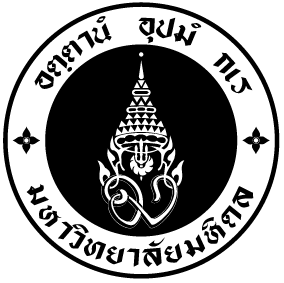 แบบประเมินผลการปฏิบัติงาน ตำแหน่งประเภทสนับสนุนมหาวิทยาลัยมหิดลส่วนที่ 1  ข้อมูลส่วนบุคคลชื่อ	..............................................................................................................		ตำแหน่ง		.................................................................................................................	สังกัดภาควิชา	..............................................................................................		คณะ / เทียบเท่า	.................................................................................................................	ช่วงเวลาการประเมินครั้งที่ 1 ( 1 ก.ค. 25........   – 31 ธ.ค. 25.........)			ครั้งที่ 2   ( 1 ม.ค. 25......... – 30 มิ.ย. 25............)ผู้ประเมิน (ผู้บังคับบัญชาชั้นต้น)	................................................................................................................................................................ส่วนที่ 2	การประเมินผลงาน (Performance) :  ให้ผู้บังคับบัญชาชั้นต้นเป็นผู้ประเมินผลการปฏิบัติงานตามข้อตกลงการปฏิบัติงานที่กำหนดร่วมกันล่วงหน้า โดยพิจารณาตามข้อมูลตัวชี้วัดที่กำหนดไว้* วิธีคิดคะแนนประเมินผล1.  คะแนนประเมินในแต่ละข้อคูณน้ำหนักของตัวชี้วัดในข้อนั้น2.  รวมคะแนนประเมินทั้งหมดที่คำนวณแล้วทุกข้อ3.  เทียบบัญญัติไตรยางศ์คะแนนประเมินรวมตามร้อยละที่กำหนดส่วนที่ 3  การประเมินสมรรถนะหลัก (Core Competency) 3.1 สมรรถนะหลัก (Core Competency) ให้ผู้ประเมินพิจารณาประเมินตามแบบประเมินสมรรถนะหลัก (Core Competency) 3.2 ผลรวมคะแนนการประเมินผลการปฏิบัติงานความเห็นของคณะกรรมการประเมินฯ  							…………………………………………………………………………………………………………………………………………………………………………………………………………………………………………....…………………………………………………………………………………………………………………………………………………………………………………………………………………………………………………....………	…………………………………………………………………………………………………………………………………………………………………………………………………………………………………………....………	…………………………………………………………………………………………………………………………………………………………………………………………………………………………………………....………									ลงชื่อ  .......................................................................							 ลงชื่อ  .....................................................................            (					  )				        			 (                                                          )		     วันที่    ................./ ................./...................		                              				     วันที่    ................./ ................./................... 	ลงชื่อ  .......................................................................							 ลงชื่อ  .....................................................................            (					  )				        			 (                                                          )		     วันที่    ................./ ................./...................		                              				     วันที่    ................./ ................./................... 			การแจ้งการประเมินผลการปฏิบัติงานขั้นสุดท้าย (โดยคณะกรรมการประเมินฯ)     รับทราบผลการประเมิน  		ความคิดเห็น................................................................................................................................................................................................................  ...................................................................................................................................................................................................................................................................................................................          ...................................................................................................................................................................................................................................................................................................................           ...................................................................................................................................................................................................................................................................................................................						ลงชื่อ  ..................................................................    ผู้รับการประเมิน                                                                        (					                     )							วันที่    ...................../..................../......................ข้อตกลงการปฏิบัติงานร้อยละ(น้ำหนัก)ตัวชี้วัดความสำเร็จของงานตัวชี้วัดความสำเร็จของงานตัวชี้วัดความสำเร็จของงานตัวชี้วัดความสำเร็จของงานตัวชี้วัดความสำเร็จของงานผลการประเมินผลการประเมินผลการประเมินผลการประเมินผลการประเมินคะแนนXค่าน้ำหนักข้อตกลงการปฏิบัติงานร้อยละ(น้ำหนัก)ปริมาณคุณภาพเวลาความคุ้มค่าความพึงพอใจA(10-9)B(8-7)C(6-5)D(4-3)E(2-0)คะแนนXค่าน้ำหนัก1.  ข้อตกลงการปฏิบัติงานร้อยละ(น้ำหนัก)ตัวชี้วัดความสำเร็จของงานตัวชี้วัดความสำเร็จของงานตัวชี้วัดความสำเร็จของงานตัวชี้วัดความสำเร็จของงานตัวชี้วัดความสำเร็จของงานผลการประเมินผลการประเมินผลการประเมินผลการประเมินผลการประเมินคะแนนXค่าน้ำหนักข้อตกลงการปฏิบัติงานร้อยละ(น้ำหนัก)ปริมาณคุณภาพเวลาความคุ้มค่าความพึงพอใจA(10-9)B(8-7)C(6-5)D(4-3)E(2-0)คะแนนXค่าน้ำหนัก2.  3.  4. 5. รวมคะแนนผลการประเมินผลการปฏิบัติงาน เมื่อได้คิดค่าน้ำหนักแล้วรวมคะแนนผลการประเมินผลการปฏิบัติงาน เมื่อได้คิดค่าน้ำหนักแล้วรวมคะแนนผลการประเมินผลการปฏิบัติงาน เมื่อได้คิดค่าน้ำหนักแล้วรวมคะแนนผลการประเมินผลการปฏิบัติงาน เมื่อได้คิดค่าน้ำหนักแล้วรวมคะแนนผลการประเมินผลการปฏิบัติงาน เมื่อได้คิดค่าน้ำหนักแล้วรวมคะแนนผลการประเมินผลการปฏิบัติงาน เมื่อได้คิดค่าน้ำหนักแล้วรวมคะแนนผลการประเมินผลการปฏิบัติงาน เมื่อได้คิดค่าน้ำหนักแล้วรวมคะแนนผลการประเมินผลการปฏิบัติงาน เมื่อได้คิดค่าน้ำหนักแล้วรวมคะแนนผลการประเมินผลการปฏิบัติงาน เมื่อได้คิดค่าน้ำหนักแล้วรวมคะแนนผลการประเมินผลการปฏิบัติงาน เมื่อได้คิดค่าน้ำหนักแล้วรวมคะแนนผลการประเมินผลการปฏิบัติงาน เมื่อได้คิดค่าน้ำหนักแล้วรวมคะแนนผลการประเมินผลการปฏิบัติงาน เมื่อได้คิดค่าน้ำหนักแล้วเมื่อคิดคะแนนตามน้ำหนัก 80% ได้   เมื่อคิดคะแนนตามน้ำหนัก 80% ได้   เมื่อคิดคะแนนตามน้ำหนัก 80% ได้   เมื่อคิดคะแนนตามน้ำหนัก 80% ได้   เมื่อคิดคะแนนตามน้ำหนัก 80% ได้   เมื่อคิดคะแนนตามน้ำหนัก 80% ได้   เมื่อคิดคะแนนตามน้ำหนัก 80% ได้   เมื่อคิดคะแนนตามน้ำหนัก 80% ได้   เมื่อคิดคะแนนตามน้ำหนัก 80% ได้   เมื่อคิดคะแนนตามน้ำหนัก 80% ได้   เมื่อคิดคะแนนตามน้ำหนัก 80% ได้   เมื่อคิดคะแนนตามน้ำหนัก 80% ได้   สมรรถนะหลัก (Core Competency)ไม่เคย/แทบจะไม่เคยแสดงพฤติกรรม 0-30% ไม่เคย/แทบจะไม่เคยแสดงพฤติกรรม 0-30% ไม่เคย/แทบจะไม่เคยแสดงพฤติกรรม 0-30% ไม่เคย/แทบจะไม่เคยแสดงพฤติกรรม 0-30% แสดงพฤติกรรมเป็นบางครั้ง31-60%แสดงพฤติกรรมเป็นบางครั้ง31-60%แสดงพฤติกรรมเป็นบางครั้ง31-60%แสดงพฤติกรรมบ่อยครั้ง/เกือบสม่ำเสมอ 61-80%แสดงพฤติกรรมบ่อยครั้ง/เกือบสม่ำเสมอ 61-80%แสดงพฤติกรรมบ่อยครั้ง/เกือบสม่ำเสมอ 61-80%แสดงพฤติกรรมบ่อยครั้ง/เกือบสม่ำเสมอ 61-80% แสดงพฤติกรรมแทบทุกครั้ง/สม่ำเสมอ 81-100% แสดงพฤติกรรมแทบทุกครั้ง/สม่ำเสมอ 81-100%สมรรถนะหลัก (Core Competency)012334567899101. Mastery มีสติ เป็นเลิศในงานที่รับผิดชอบ : มีสติ ควบคุมกำกับจิตใจและความคิด มุ่งเรียนรู้เพื่อพัฒนาตนอย่างต่อเนื่อง นำไปสู่การรู้ลึก รู้จริง และรอบรู้ในงานของตน 2. Altruism ทำเพื่อผู้อื่น : ให้ความช่วยเหลือผู้อื่นโดยไม่ต้องร้องขอ พร้อมเสียสละเวลาส่วนตัวเพื่อประโยชน์ส่วนรวมให้งานสำเร็จ3. Harmony ประสานความต่าง เพื่อเกิดพลัง มุ่งสู่เป้าหมายเดียวกัน : รับฟัง ให้เกียรติ และเห็นคุณค่าของผู้อื่น สามารถทำงานร่วมกับผู้ที่มีความแตกต่าง ร่วมคิด วางแผน และลงมือปฏิบัติเพื่อความสำเร็จของงานโดยยึดเป้าหมายร่วมกัน 4. Integrity ซื่อสัตย์ สุจริต มีคุณธรรม รักษาคำพูด : มีสัจจะ เชื่อถือได้ ปฏิบัติหน้าที่โดยคำนึงถึง                  ความถูกต้อง ความยุติธรรม และจรรยาบรรณของวิชาชีพ 5. Determination มุ่งมั่น ฝ่าฟัน จนสำเร็จ : ตั้งใจทำงานที่ได้รับมอบหมายอย่างเต็มความสามารถ                    มีความเพียรพยายามอดทนเพื่อให้งานสำเร็จตามเป้าหมาย แม้พบปัญหา อุปสรรค และความยากลำบาก6. Originality คิดและทำสิ่งใหม่ : แสดงความเห็น คิดริเริ่ม ปรับปรุง และพัฒนาวิธีการหรือกระบวนการทำงานให้มีประสิทธิภาพเกินมาตรฐาน เกิดสิ่งใหม่ๆ หรือนวัตกรรม7. Leadership กล้าคิด กล้าทำ กล้านำ กล้าเปลี่ยนแปลง : ทำให้เกิดการเปลี่ยนแปลงที่ท้าทายไปจากเดิม โดยสามารถสื่อสาร โน้มน้าว จูงใจให้ผู้อื่นเกิดความเชื่อมั่น และร่วมมือในการสร้างการเปลี่ยนแปลงให้เกิดขึ้นจริงผลการประเมิน สมรรถนะหลัก (Core Competency) สัดส่วนคะแนน 20%     คะแนนรวม เท่ากับ ((M+A+H+I+D+O+L) ÷ 70 ) X 20คะแนนผลการประเมินค่าน้ำหนัก(%)คะแนนที่ได้ (คะแนน)ส่วนที่ 2 ผลการประเมินผลการปฏิบัติงาน (Performance)80 %ส่วนที่ 3 ผลการประเมินสมรรถนะหลัก (Core Competency)20 %	รวม (ส่วนที่ 2 + ส่วนที่ 3)100%ส่วนที่ 4  สรุปผล การประเมิน  ( ให้สรุปภาพรวมโดยนำข้อมูลมาจากการประเมินทั้ง 2 ส่วน )     ดีเด่น  =  90.00-100.00  คะแนน     ดีมาก =   80.00-89.99 คะแนน     ดี      =   70.00-79.99 คะแนน    พอใช้  =   60.00-69.99 คะแนน    ควรปรับปรุง  =   ต่ำกว่า 60.00 คะแนน จุดเด่นของผู้รับการประเมิน……………………………………………………………………………………………………………………………………...……………………………………………………………………………………………………………………………………………………...……………………………………………………………………………………………………………………………………………………...……………………………………………………………………………………………………………………………………………………...……………………………………………………………………………………………………………………………………………………...……………………………………………………………………………………………………………………………………………………...……………………………………………………………………………………………………………………………………………………...………………ข้อควรพัฒนา………………………………………………………………………………………………………………………………………………………………………………………………………..………………………………………………………………………………………………………………………………………………………………………………………………………………………………………………………………………………………………………..………………………………………………………………………………………………………………………………………………………………………………………………………………………………………………………………………………………………………..………………………………………………………………………………………………………………………………………………………………………………………………………………………………………………………………………………………………………..………………………………………………………………………………………………………………………………………………………………………………………………………………………………………………………………………………………………………..………………………………………………………………………………………………………………………………………………………………………………………………………………………………………………………………………………………………………..………………………………………………………………………………………………ข้อควรพัฒนา………………………………………………………………………………………………………………………………………………………………………………………………………..………………………………………………………………………………………………………………………………………………………………………………………………………………………………………………………………………………………………………..………………………………………………………………………………………………………………………………………………………………………………………………………………………………………………………………………………………………………..………………………………………………………………………………………………………………………………………………………………………………………………………………………………………………………………………………………………………..………………………………………………………………………………………………………………………………………………………………………………………………………………………………………………………………………………………………………..………………………………………………………………………………………………………………………………………………………………………………………………………………………………………………………………………………………………………..………………………………………………………………………………………………ส่วนที่ 5   ข้อเสนอแนะความเห็นผู้ประเมิน ( ผู้บังคับบัญชาชั้นต้น)……………………………………………………………………………………………………………………............……………………………………………………………………………………………………………………………............……………………………………………………………………………………………………………………………............………                                            ลงชื่อ  ..................................................................(					)วันที่    ...................../..................../......................แผนการพัฒนา  (ให้กำหนดเป็นแผนระยะสั้น 6 เดือน - 1 ปี )………………………………………………………………………………………………………………………………………………………………………………………………………………………………………………………………………………………………………………………………………………………………………………………………………………………ลงชื่อ ..................................................................(			                      )	วันที่ ...................../....................../......................